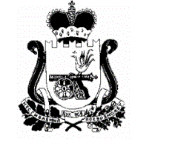 АДМИНИСТРАЦИЯШАТАЛОВСКОГО СЕЛЬСКОГО ПОСЕЛЕНИЯПОЧИНКОВСКОГО РАЙОНА СМОЛЕНСКОЙ ОБЛАСТИРАСПОРЯЖЕНИЕот 3 февраля  2022 года                                                             № 22О   назначении    ответственного   лицаза соблюдение пожарной безопасности       В соответствии  с требованиями Правил противопожарной безопасности в Российской Федерации , утвержденных Постановлением Правительства Российской Федерации от 25.04.2012 № 390 с целью соблюдения норм и правил пожарной безопасности Распоряжаюсь :         1.Ответственным за пожарную безопасность и реализацию разработанных планов противопожарных мероприятий по подготовке населенных пунктов и организаций к работе в условиях весенне-летнего периода 2022 года на территории Шаталовского сельского поселения Починковского района Смоленской области  назначить  заместителя Главы муниципального образования Шаталовского сельского поселения Королева Геннадия Ивановича.      2. Ответственному за пожарную безопасность:     – всем вновь поступающим на работу проводить вводный и первичный противопожарные инструктажи и регистрировать в журнал инструктажей по пожарной безопасности;    - всем работникам проводить  повторный противопожарный инструктаж не реже одного раза в год  и регистрировать их в журнале инструктажей по пожарной безопасности;     -осуществлять контроль за соблюдением работниками правил пожарной безопасности и инструкции о мерах пожарной безопасности.    3. Контроль за выполнением настоящего распоряжения оставляю за собой.Глава муниципального образованияШаталовского сельского поселенияПочинковского районаСмоленской области                                                                          Е.А. ЗыковаС распоряжением ознакомлен                                                          Г.И. Королев